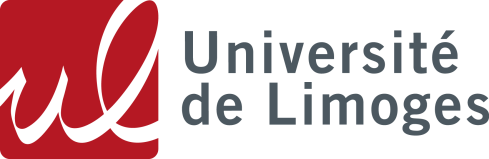 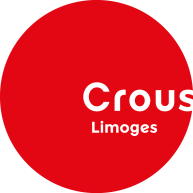 Bilan du projet réalisé dans le cadre duConcours Campus Stories Projet Associatif 				Projet Individuel BILAN BUDGETAIRE DU PROJET (à remplir obligatoirement)PARTENAIRES NON FINANCIERS DU PROJET (préciser les noms et la nature de l’aide) : …………………………………………………………………………………………………………………………………………………………………………………………………………………………………………….………………………………………………………………………………………………………………………….Pour tous renseignements et retour du bilan : campusstories@unilim.frJe soussigné(e) ……………………………………. ………….. président de l’association ………………. Certifie l’exactitude et la sincérité des éléments déclarés dans le présent document.Fait à : ………………………………………..Le : ……/ ……… /………….Signature et cachet :Nom du Projet : ……………………………………………………………………………………………………………………..Identité de l’Association ou du porteur individuel de projet : ……………………………………………………………..…………………………………………………………………………………………………………………………………………..Adresse : ……………………………………………………………………………………………………………………………..…………………………………………………………………………………………………………………………………………..Téléphone  …………………....….…………………………… Mail ………………………………………………………………Site Internet : ………………………………………………………………………………………………………………………...Pour les associations : Composition du bureauPrésident (nom, Prénom) : …………………………………...............Tél : ……………………………………………………………………….Mail : ……………………………………………………………………...filière d’inscription pour l’année universitaire en cours …………….………………………………………………………..Trésorier (nom, Prénom) : …………………………………………….Tél : ……………………………………………………………………….Mail : ……………………………………………………………………...filière d’inscription pour l’année universitaire en cours …………….………………………………………………………..Secrétaire (nom, Prénom) : …………………………………………...Tél : ……………………………………………………………………….Mail : ……………………………………………………………………...filière d’inscription pour l’année universitaire en cours …………….………………………………………………………..Pour les associations : Composition du bureauPrésident (nom, Prénom) : …………………………………...............Tél : ……………………………………………………………………….Mail : ……………………………………………………………………...filière d’inscription pour l’année universitaire en cours …………….………………………………………………………..Trésorier (nom, Prénom) : …………………………………………….Tél : ……………………………………………………………………….Mail : ……………………………………………………………………...filière d’inscription pour l’année universitaire en cours …………….………………………………………………………..Secrétaire (nom, Prénom) : …………………………………………...Tél : ……………………………………………………………………….Mail : ……………………………………………………………………...filière d’inscription pour l’année universitaire en cours …………….………………………………………………………..Identité du responsable du ProjetNom :………………….………………………..........Prénom :…………………………………................Adresse : …………………………………………….………………………………………………………...………………………………………………………...Tél : …………………………………………….Mail : …………………………………………..filière d’inscription pour l’année universitaire en cours :………………………………………………..Description du projetNature du projet : Culture artistique Culture scientifique et technique Sport Environnement Solidarité Santé Citoyenneté Handicap Eco-Campus Vivre ensemble Autres projets étudiantsDescription du projetNature du projet : Culture artistique Culture scientifique et technique Sport Environnement Solidarité Santé Citoyenneté Handicap Eco-Campus Vivre ensemble Autres projets étudiantsRésumé du projet et description des activités réalisées:…………………………………………………………………………..................…………………………………………………………………………..................…………………………………………………………………………..................…………………………………………………………………………..................………………………………………………………………………………………………………………………………………………………………………………………………………………………………………………………………………………………………………………………………………………………………………………………………………………………………………………………………………………………………………………………………………………………………………………………………………………………………………………………………………………………………………………………………………………………………………………………………………………………………………………………………………………………………………………………………………………………………………………………………………………………………………………………………………………………………………………………………………………………………………………………………………………………………………………………………………………………………………………………………………………………………………………………………………………………………………………………………………………………………………………………………………………………………………………………………………………………………………………………………………………………………………………………………………………………………………………………………………………………………………………………………………………………………………………………Date(s) et durée du projet : ……………………………………………………………………………………………………………………………………………Lieu(x) d’exécution du projet : ……………………………………………….Résumé du projet et description des activités réalisées:…………………………………………………………………………..................…………………………………………………………………………..................…………………………………………………………………………..................…………………………………………………………………………..................………………………………………………………………………………………………………………………………………………………………………………………………………………………………………………………………………………………………………………………………………………………………………………………………………………………………………………………………………………………………………………………………………………………………………………………………………………………………………………………………………………………………………………………………………………………………………………………………………………………………………………………………………………………………………………………………………………………………………………………………………………………………………………………………………………………………………………………………………………………………………………………………………………………………………………………………………………………………………………………………………………………………………………………………………………………………………………………………………………………………………………………………………………………………………………………………………………………………………………………………………………………………………………………………………………………………………………………………………………………………………………………………………………………………………………………Date(s) et durée du projet : ……………………………………………………………………………………………………………………………………………Lieu(x) d’exécution du projet : ……………………………………………….Public réellement touché par le projet / Nombre de participants…………………………………………………………………………………………………………………………………………..…………………………………………………………………………………………………………………………………………..…………………………………………………………………………………………………………………………………………..…………………………………………………………………………………………………………………………………………..Rappel des objectifs visés par le projet…………………………………………………………………………………………………………………………………………..…………………………………………………………………………………………………………………………………………..…………………………………………………………………………………………………………………………………………..…………………………………………………………………………………………………………………………………………..Les objectifs ont-ils été atteints : □ oui     □ non   □ partiellementJustification des écarts / différences…………………………………………………………………………………………………………………………………………..…………………………………………………………………………………………………………………………………………..…………………………………………………………………………………………………………………………………………..…………………………………………………………………………………………………………………………………………..…………………………………………………………………………………………………………………………………………..…………………………………………………………………………………………………………………………………………..…………………………………………………………………………………………………………………………………………..…………………………………………………………………………………………………………………………………………..…………………………………………………………………………………………………………………………………………...Campagne de communication réalisée…………………………………………………………………………………………………………………………………………..…………………………………………………………………………………………………………………………………………..…………………………………………………………………………………………………………………………………………..…………………………………………………………………………………………………………………………………………..…………………………………………………………………………………………………………………………………………..Plus-value du projet et suite du projet…………………………………………………………………………………………………………………………………………..…………………………………………………………………………………………………………………………………………..…………………………………………………………………………………………………………………………………………..…………………………………………………………………………………………………………………………………………..…………………………………………………………………………………………………………………………………………..…………………………………………………………………………………………………………………………………………..…………………………………………………………………………………………………………………………………………..…………………………………………………………………………………………………………………………………………..…………………………………………………………………………………………………………………………………………..…………………………………………………………………………………………………………………………………………..…………………………………………………………………………………………………………………………………………..…………………………………………………………………………………………………………………………………………..…………………………………………………………………………………………………………………………………………..Plus-value pour la Vie étudiante  et l’ Université / CROUS …………………………………………………………………………………………………………………………………………..…………………………………………………………………………………………………………………………………………..…………………………………………………………………………………………………………………………………………..…………………………………………………………………………………………………………………………………………..…………………………………………………………………………………………………………………………………………..…………………………………………………………………………………………………………………………………………..…………………………………………………………………………………………………………………………………………..…………………………………………………………………………………………………………………………………………..…………………………………………………………………………………………………………………………………………..…………………………………………………………………………………………………………………………………………..…………………………………………………………………………………………………………………………………………..…………………………………………………………………………………………………………………………………………..…………………………………………………………………………………………………………………………………………..DEPENSESMONTANT EN €RECETTESMONTANT EN €ACHATSACHATSVENTESVENTESAlimentationAlimentationBoissonBoissonFournitures entretien/petit équipementBilletterieRestauration intervenantsFrais d’inscriptionAutres achatsAutres ventesSERVICES EXTERIEURSSERVICES EXTERIEURSSUBVENTIONSSUBVENTIONSHébergement / LoyerCampus Stories UniversitéFrais de déplacementsCampus Stories CROUSLocation structure / salleVilleLocation sono / lumièreLocation véhiculeConseil GénéralAssuranceAffiches / tracts / publicité / communicationDRJSCSFrais postauxFrais de télécommunicationAutres subventions :Photocopies / publicationsBilletterie visitesAffiches / tractsFournitures non stockéesFournitures entretiensCHARGES DE PERSONNELCHARGES DE PERSONNELAUTRES RECETTESAUTRES RECETTESAutres + entretiens réparationsSponsorsRémunération personnel associatifPublicitéRémunération intervenantsFonds propresAutres :Valorisation des avantages en natureAutres :IMPOTS ET TAXESIMPOTS ET TAXESIMPOTS ET TAXESIMPOTS ET TAXESSACEM / Charges socialesAutres :TOTAL DES DEPENSES TOTAL DES RECETTES 